CURRICULUM VITAE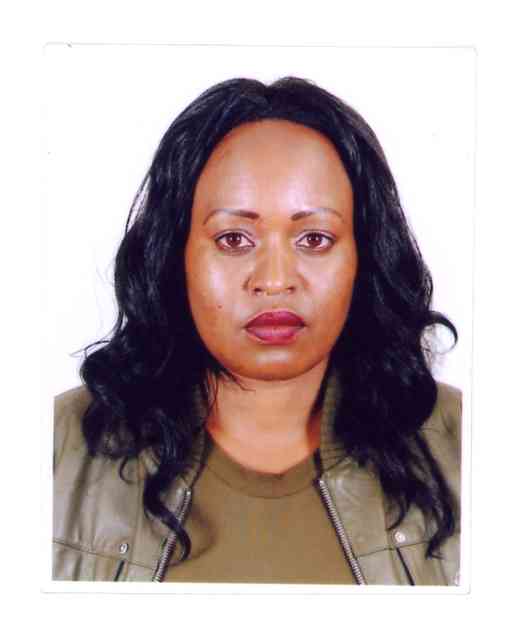 Name		       :        kerina                                                          Mobile                           :        +971503718643Email                             :        kerina.343295@2freemail.com  MY OBJECTIVE	A team oriented person with excellent communication skills and dedicated to customer service with passion to satisfy and to have a long term relations with the company.INTERPERSONAL SKILLSHardworking, Plan and organizes always taking initiative towards work without being told. I am dependable, trustworthy, honest and a fast learner. I will make sure to do the best of my abilities.CORE SKILLSComputer literacy in Microsoft office suite.Good communication skills both written and verbalWilling to learn and take  challengesHard working and dedicated to workAbility to adapt in new environment and work in different shiftEffective team player with awesome attention to detail.Excellent skills in maintaining cleanliness and  personal hygiene standardsExceptionally professional demeanour and very respectful attitudeAbility to make basic arithmetic calculation.	WORKING EXPERIENCEPhnencia hotel:      receptionist/secretary Designation:         lebanonLocation:              beirutPeriod:                 2013 to 2016Duty and ResponsibilitiesCheck the reservation book for reservations for the next meal period.Receiving  and making calls and keeping records .Distribute reservations among all servers equally, informing them of all information necessary.See the reservation signs are placed on the tables.Make inquire with the kitchen what the daily specials are for the shift.Answer the phone in politely using a friendly tone and being informative.Having complete knowledge of all food and beverage menus.Hand over the restaurant survey tracking form and get feedback from the guest.Hand over the guest menu once they are seated and inform them the staff who they will serve themHandling and resolving customer complaints. Check with guest and confirm if they had pleasant evening at the restaurant and wish them good bye.SAROVA HOTELSDesignation:           house keepingLocation:                kenyaPeriod:                   July 2011 – Aug, 2013Duty and Responsibilities;To serve hotel guests food and beverages in their rooms, in a prompt and professional manner.To follow specified procedures to provide prompt, efficient, and gracious customer service to hotel guests in their rooms.To keep hotel corridors free of used room service items at all times.To ensure that the room service station is attended at all times while on duty.To communicate to the supervisor any need for supplies at the room service station.To follow all specified procedures to correctly handle all cash and credit transactions.To immediately report all suspicious occurrences and hazardous conditions.To maintain the cleanliness and safety of work areas at all times.To comply with company and departmental safety rules and regulations.HILTON HOTELSDesignation:             WaitressLocation:                  kenyaPeriod:                      2010 to 2011Performed duties efficiently, cooperating with the Team as a Team member.Duty and ResponsibilitiesWelcoming guest and escort them to their tables.Special talent for learning menu items and describing them appropriately to customers.Highly skilled in taking orders and relating and relying to kitchen.Garnish and decorate dishes in preparation for serving.Experienced in setting tables and placing decorations.Knowledge of different kind of food and beverages.Ensuring the food came out as desired.Check with customers to ensure that they are enjoying their meals.Clearing all plates and tables at the end of the mealEnsuring guest satisfaction.Collect payments from customers.Inform customers of daily specials.Dexterous to stand for long periods and lift heavy trays.Handling complaints from customers.Refilling salt, pepper, sugar and olive oil etc.Wiping down menu.Describe and recommend wines to customersBring wine selections to tables with appropriate glasses, and pour the wines for customers.Thanking the guest for coming in and assisting in any other ways..ACADEMIC QUALIFICATION     nyankononi  primary school                                                   1992 to 2001     Qualification                                                          Kenya Certificate of Primary EducationSt augustus high school                                                               2001 to 2005     Qualification                                                          Kenya Certificate of Secondary Education.COURSES AND TRAINING       VISION COMPUTER                                                computer  packages       Institute of business                                                secretarial course knec       Alpax college                                                          customer care certificate                                                              IATA                                                                       cabin crew/hostess                                                                       AREAS OF INTERESTTravellingReading.Socializing.PERSONAL DETAILSGender  		          :       Female.Nationality                        :       Kenyan.Languages	          :       English & Swahili (Written/Spoken & Reading) and Basic Arabic Language (speaking and listening)Marital Status                   :       Single.Visa Status	          :       visiting visa. Referees; Upon Request